T.C.HAZİNE VE MALİYE BAKANLIĞIÖzelleştirme İdaresi BaşkanlığıYATIRIMCILARA DUYURUT.C. Hazine ve Maliye Bakanlığı Özelleştirme İdaresi Başkanlığı (İdare) tarafından aşağıda belirtilen taşınmazlar, 4046 sayılı Kanun hükümleri kapsamında "satış" yöntemiyle özelleştirilecektir.İhaleler, birden fazla teklif sahibinden kapalı zarfla teklif almak ve görüşmeler yapmak suretiyle “pazarlık” usulü ile gerçekleştirilecektir. İhale Komisyonlarınca gerekli görüldüğü takdirde ihaleler, pazarlık görüşmesine devam edilen teklif sahiplerinin katılımı ile yapılacak açık artırma suretiyle sonuçlandırılabilir.Teklif Sahipleri ayrı ayrı olmak koşuluyla birden fazla taşınmaz için teklif verebilirler. Birden fazla taşınmaz için teklif verilmesi halinde bu teklifler birbirleri ile ilişkilendirilemez. İhalelere gerçek ve tüzel kişiler, Ortak Girişim Grupları (OGG), kooperatifler ile kuruluş belgelerinde taşınmaz edinebileceklerine dair hüküm bulunan dernek ve vakıflar katılabilir. Yatırım fonları ise sadece bir OGG içinde yer alabilirler.İhale konusu taşınmazların ihalelerine katılacak teklif sahiplerinin her bir taşınmaz için ayrı İhale Şartnamesi alması her bir taşınmaz için ayrı teklif sunulması ve teklif ile şartnamede istenilen belgeleri İdare’nin Ziya Gökalp Caddesi No:80 Kurtuluş/ANKARA adresine son teklif verme tarihi saat 18.00’e kadar elden teslim etmesi zorunludur. İhale Şartnamesi almak için ödenmiş tutarlar her ne surette olursa olsun iade edilmez.İhale Şartnamesi ve ekleri ile Alındı Belgesi, banka dekontu karşılığı İdare’nin aşağıdaki adresinden elden teslim alınabileceği gibi talep edilmesi halinde İhale Şartname bedelinin ödendiğine dair banka dekontunun bir nüshasının en geç son teklif verme tarihinden 7 (yedi) gün öncesine kadar elektronik posta, posta veya kargo yoluyla İdare’ye ulaştırılması ve telefon ile teyidinin alınması kaydıyla, elektronik posta ile birlikte iadeli taahhütlü veya kargo ile gönderilebilecektir. Banka dekontunda ihaleye teklif verenin ismi/unvanı ve ihalenin konusu belirtilecektir (İhaleye teklif verenin OGG olması halinde dekontun OGG’nin veya ortaklarından birinin adına düzenlenmiş olması yeterlidir).Teklif sahiplerinden ihalelere katılabilmek için yukarıdaki tabloda belirtilen tutarlarda geçici teminat alınacaktır.Teklifler Türk Lirası cinsinden verilecek olup ihale bedeli peşin veya vadeli olarak ödenebilecektir. Vadeli ödemelerde; ihale bedelinin asgari %30 (yüzde otuz)’u peşin, vadeye bırakılan tutarı ise 12 (oniki) ayda bir ödeme yapmak kaydıyla en çok 48 (kırksekiz) ayda ödenebilecektir. İhale bedelinin vadeye bağlanan tutarına yıllık %13 (yüzde onüç) oranında basit faiz (vade farkı) uygulanacaktır.İhale Şartnamesi tutarı İdare’nin;T.C. Ziraat Bankası A.Ş.	TR40 0001 0017 4538 7756 6157 38T. Halk Bankası A.Ş.   		TR25 0001 2009 4520 0083 0000 06T. Vakıflar Bankası T.A.O. 	TR22 0001 5001 5800 7287 5506 67numaralı Özelleştirme Fonu Tek İdare Tahsilat Alt Hesaplarından birine yatırılacaktır. İhale konusu taşınmazların yabancı uyruklu gerçek kişilere, yabancı ülkelerde kendi ülkelerinin kanunlarına göre kurulan tüzel kişiliğe sahip şirketlere ve Türkiye’de kurulan yabancı sermayeli şirketlere satışı, yürürlükteki Doğrudan Yabancı Yatırımlar mevzuatı ve Tapu Kanunu ile ilgili diğer mevzuat hükümlerine tabidir. Bu kişiler satışın mümkün olup olmadığını önceden araştırmakla yükümlüdürler. İhaleyi kazanmaları halinde bu kişilerden en kısa sürede gerekli işlemleri yapmaları istenir. Ancak yukarıdaki tablonun 1. ve 2. sırasında yer alan taşınmazların tapu kayıtlarının ‘Beyanlar’ hanesinde “2565 SK 28. Md. Gereği Yabancıların Taşınmaz Mal Edinemeyecekleri ve İzin Almadıkça Kiralayamayacakları Bölge İçinde Kalmaktadır.” hükmü yer almaktadır.Özelleştirme ihaleleri, 2886 sayılı Devlet İhale Kanununa tabi olmayıp İdare, ihaleleri yapıp yapmamakta, dilediğine yapmakta serbesttir.İdare son teklif verme tarihini belirli bir tarihe kadar veya bilahare belirlenecek bir tarihe kadar uzatabilir. Bu husus teklif verme süresinin sona ermesinden önce duyurulur. Özelleştirme işlemleri; her türlü resim, vergi, harç ve KDV’den muaftır.İhaleler ile ilgili diğer hususlar İhale Şartnamelerinde yer almaktadır.İhale konusu taşınmazlara ilişkin şartnamelerin İdare’den satın alınmasının talep edilmesi durumunda, yukarıda yer alan iletişim numaralarından randevu alınması gerekmektedir.T.C.HAZİNE VE MALİYE BAKANLIĞIÖzelleştirme İdaresi BaşkanlığıZiya Gökalp Caddesi No:80 06600 Kurtuluş/ANKARAwww.oib.gov.trSıra Noİhale KonusuTaşınmazlarGeçici TeminatBedeli (TL)İhale ŞartnamesiBedeli (TL)Son TeklifVerme Tarihiİletişim Numarası1Adana/Ceyhan/Sarımazı Mahallesinde yer alan Maliye Hazinesi adına kayıtlı;-          505 ada 6 parseldeki, 22.091,93 m2 taşınmazın 1510265/2209193 hissesi,-          505 ada 8 parseldeki 17.709,20 m2 taşınmazın 695359/1770920 hissesi,-          514 ada 3 parseldeki 44.756,44 m2 taşınmazın 96896/4475644 hissesi,-          514 ada 4 parseldeki 18.911,19 m² taşınmaz,-          514 ada 10 parseldeki 32.595,49 m2 taşınmazın 639249/3259549 hissesi,-          514 ada 11 parseldeki 22.681,39 m2 taşınmazın 113598/2268139 hissesi,-          515 ada 1 parseldeki 112.387,74 m2 taşınmazın 1807363/11238774 hissesi,-          516 ada 2 parseldeki 34.849,99 m2 taşınmazın 1516889/3484999 hissesi,-          516 ada 3 parseldeki 7.313,23 m2 taşınmazın 181309/731323 hissesi,               bir bütün halinde.900.000.-1.000.-22.09.2020(0312) 58582302Adana/Karataş/Bebeli, 148 ada, 1 parseldeki 207.789,00 m²120.000.-500.-12.10.2020(0312) 58582303Aydın/Didim/Altınkum, 854 ada, 60 parseldeki 1.196,24 m2200.000.-500.-12.10.2020(0312) 58583404Ankara/Gölbaşı/Oyaca-İmar, 429 ada, 7 parseldeki 933,00 m2 2.500.-500.-12.10.2020(0312) 58582705Ankara/Mamak/Nenek, 185 ada 24 parseldeki 8.294,76 m230.000.-500.-12.10.2020(0312) 58582706Erzincan/Merkez/Gülabibey, 1324 ada, 32 parseldeki 442,00 m2  ve üzerindeki bina30.000.-500.-12.10.2020(0312) 58582707Tunceli/Ovacık/Pulur 41 ada, 32 parseldeki 86.400,00 m2 ve Tunceli/Ovacık/Pulur, 41 ada, 40 parseldeki 71.320,71 m2150.000.-500.-12.10.2020(0312) 58582708İstanbul/Şile/Çayırbaşı, 643 parseldeki 28.999,85 m2 500.000.-1000.-13.10.2020(0312) 58583409İstanbul/Şile/Çayırbaşı, 691 ada, 11 parseldeki 6.426,96 m2 180.000.-500.-13.10.2020(0312) 585834010İstanbul/Şile/Çayırbaşı, 895 ada, 1 parseldeki 4.289,68 m2 130.000.-500.-13.10.2020(0312) 585834011Diyarbakır/Kayapınar/Kayapınar, 2783 ada, 1 parseldeki 14.589,93 m2 650.000.-1.000.-13.10.2020(0312) 585811012Diyarbakır/Kayapınar/Kayapınar, 2794 ada, 1 parseldeki 6.480,04 m2 500.000.-1.000.-13.10.2020(0312) 585811013Mersin/Silifke/Burunucu, 1269 parseldeki 9.742,65 m2 100.000.-500.-13.10.2020(0312) 585811014Mersin/Silifke/Burunucu, 1271 parseldeki 21.366,49 m2 200.000.-500.-13.10.2020(0312) 585811015Konya/Yunak/Merkez/Selçuk, 412 ada, 12 parseldeki 6.963 m2 ve üzerindekiler40.000.-500.-14.10.2020(0312) 5858487(0312) 585838416Afyonkarahisar/Dinar/İstasyon, 452 ada, 2 parseldeki 715 m2 ve 452 ada, 3 parseldeki 658 m2 ve üzerindekiler bir bütün halinde40.000.-500.-14.10.2020(0312) 5858487(0312) 585838417Gümüşhane/Kelkit/Bahçelievler, 498 ada, 4 parseldeki 4.724,45 m2 ve üzerindekiler200.000.-1.000.-14.10.2020(0312) 5858487(0312) 585838418Gümüşhane/Şiran/Karaca, 242 ada, 64 parseldeki 2.227,26 m2 ve üzerindekiler60.000.-500.-14.10.2020(0312) 5858487(0312) 585838419Van/Tuşba/Akköprü, 16 ada, 9 parseldeki 2.315,06 m2 30.000.-500.-14.10.2020(0312) 5858487(0312) 585838420Ankara/Polatlı/Sazılar, 153 ada, 1 parsel ile 154 ada, 1 parseldeki toplam 13.814,71 m2 ve üzerindeki yapılar6.500.-250.-14.10.2020(0312) 585824021Balıkesir/Manyas/Yeni Mahalle, 33 ada, 6 parseldeki 2.477,00 m2 ve üzerindeki yapılar50.000.-500.-14.10.2020(0312) 585824022Bursa/Mustafakemalpaşa/Viraca, 49 ada, 6 parseldeki 4.055,00 m2 ve üzerindeki yapılar 400.000.-1.000.-14.10.2020(0312) 585824023Kastamonu/Daday/Merkez, 283 ada, 2 parseldeki 7.275,74 m2 ve üzerindeki yapılar90.000.-500.-14.10.2020(0312) 585824024Manisa/Soma/Kurtuluş, 151 ada, 2 parseldeki 2.388,00 m2 ve üzerindeki yapılar 350.000.-1.000.-14.10.2020(0312) 585824025Tekirdağ/Hayrabolu/Kahya, 114 ada, 21 parseldeki 3.404,84 m2 ve üzerindeki yapı55.000.-500.-14.10.2020(0312) 585824026Kocaeli/Kandıra/Cebeci, 103 ada, 10 parseldeki 3.515,00 m2 175.000.-500.-14.10.2020(0312) 585824027Kocaeli/Başiskele/Yeniköy, 687 ada, 4 parseldeki 7.054,06 m2 130.000.-500.-15.10.2020(0312) 5858388(0312) 585816428Kahramanmaraş/Afşin/Gaziosmanpaşa, 1150 ada 9 parseldeki 15.881,94 m2 ve üzerindekiler150.000.-500.-15.10.2020(0312) 5858487(0312) 585838429Tokat/Zile/Bahçelievler, 266 ada, 16 parseldeki 6.603,16 m2 ve üzerindekiler100.000.-500.-15.10.2020(0312) 5858487(0312) 585838430Tokat/Niksar/İsmetpaşa, 18 ada, 8 parseldeki 2.317,87 m2 ve üzerindekiler100.000.-500.-15.10.2020(0312) 5858487(0312) 585838431Antalya/Döşemealtı/Yeşilbayır, 531 ada 1 parseldeki 15.878,00 m² 650.000.-1.000.-15.10.2020(0312) 585823032Antalya/Döşemealtı/Yeşilbayır, 545 ada 2 parseldeki 23.344,00 m²850.000.-1.000.-15.10.2020(0312) 585823033Ankara/Çankaya/Lodumu(Me), 18996 ada, 2 parseldeki 8.287 m2 600.000.-1.000.-16.10.2020(0312) 5858164(0312) 585838834Kayseri/Kocasinan/Tanpınar, 6926 ada, 1 parseldeki 91.110,84 m2, 6926 ada, 8 parseldeki 74.063,60 m2 taşınmazlar bir bütün halinde950.000.-1.000.-16.10.2020(0312) 5858388(0312) 585816435İstanbul/Tuzla/Orhanlı, 1370 parseldeki 6.447 m2 360.000.-1.000.-16.10.2020(0312) 5858388(0312) 585816436İzmir/Torbalı/Yazıbaşı, 264 ada, 7 no.lu 29.458 m2 yüzölçümlü parsel üzerindeki C1-9 Blok no.lu bina140.000.-500.-16.10.2020(0312) 5858388(0312) 585816437Muğla/Bodrum/Gökçebel, 594 ada, 235 parseldeki 1.856,78 m2100.000.-500.-16.10.2020(0312) 585827038Muğla/Bodrum/Bitez ,  432  ada,  1-2-3-4-5  parsellerdeki  toplam 7.836,83 m2150.000.-1000.-16.10.2020(0312) 585827039Ankara/Gölbaşı/Kızılcaşar, 126292 ada, 1 parseldeki 12.987,00 m2 500.000.-1.000.-16.10.2020(0312) 585811040Muğla/Bodrum/Türkbükü, 254 ada, 63 parseldeki 8.185,34 m2 200.000.-500.-16.10.2020(0312) 5858110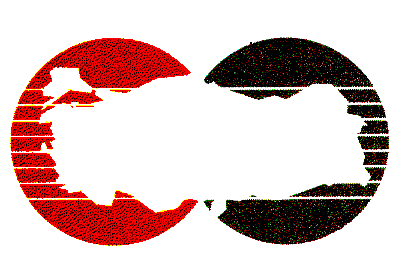 